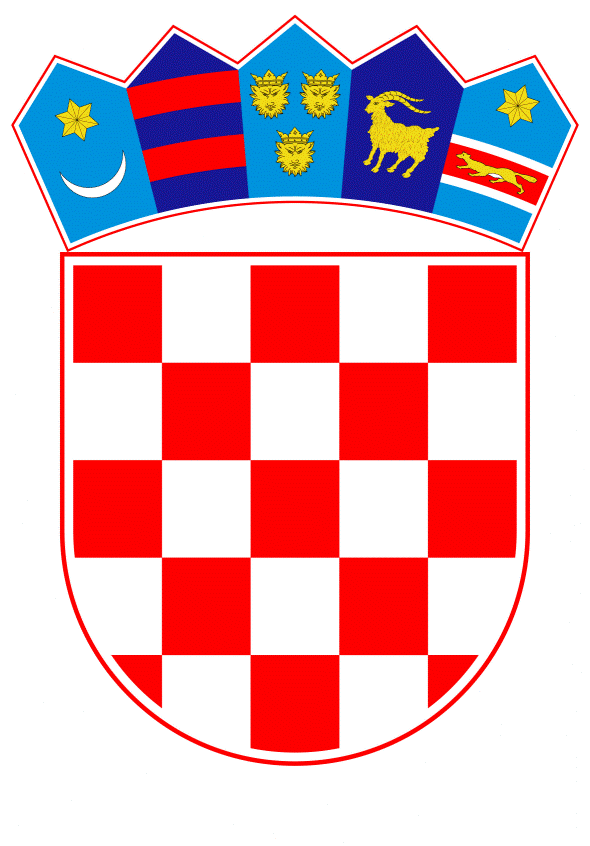 VLADA REPUBLIKE HRVATSKEZagreb, 22. srpnja 2021.______________________________________________________________________________________________________________________________________________________________________________________________________________________________Prijedlog	Na temelju članka 14. stavka 3. Zakona o udžbenicima i drugim obrazovnim materijalima za osnovnu i srednju školu („Narodne novine“, broj 116/18.), Vlada Republike Hrvatske je na sjednici održanoj _____________ godine donijelaO D L U K Uo financiranju drugih obrazovnih materijala za učenike osnovnih školau Republici Hrvatskoj za školsku godinu 2021./2022. sredstvimaiz Državnog proračuna Republike HrvatskeI.	Vlada Republike Hrvatske, sukladno raspoloživim financijskim sredstvima, za školsku godinu 2021./2022. osigurat će druge obrazovne materijale za učenike osnovnih škola u Republici Hrvatskoj koji su članovi kućanstva:koje je do 31. kolovoza 2021. utvrđeno kao korisnik zajamčene minimalne naknade, sukladno propisu kojim se uređuje područje socijalne skrbiosobe koja je do 31. kolovoza 2021. utvrđena kao korisnik naknade za nezaposlene hrvatske branitelje iz Domovinskog rata i članove njihovih obitelji, sukladno propisu kojim se uređuju prava hrvatskih branitelja iz Domovinskog rata i članova njihovih obitelji. 	Pravo iz stavka 1. ove točke učenik ostvaruje sukladno odluci o korištenju komercijalnih drugih obrazovnih materijala, koja je objavljena na mrežnim stranicama osnovne škole, za razred koji učenik pohađa i sukladno članku 16. stavku 8. Zakona o udžbenicima i drugim obrazovnim materijalima za osnovnu i srednju školu. 	Pravo iz stavka 1. ove točke ne ostvaruju učenici:koji ostvaruju pravo na druge obrazovne materijale po drugoj osnovikoji ostvaruju pravo na puni novčani iznos za nabavu drugih obrazovnih materijalakoji ponavljaju razred.II.	Način uporabe, vraćanja i obnavljanja drugih obrazovnih materijala financiranih sredstvima iz Državnog proračuna Republike Hrvatske propisan je Naputkom o načinu uporabe, vraćanja i obnavljanja udžbenika i drugih obrazovnih materijala financiranih sredstvima iz Državnoga proračuna („Narodne novine“, broj 46/19.).III.	Sredstva za izvršenje ove Odluke osigurana su u Državnom proračunu Republike Hrvatske za 2021. godinu i projekcijama za 2022. i 2023. godinu, u okviru Razdjela 080 Ministarstvo znanosti i obrazovanja, Glave 08005, Programa 3701 Razvoj odgojno obrazovnog sustava, na aktivnosti A578045 Sufinanciranje nastavnih materijala i opreme za učenike osnovnih i srednjih škola i u okviru Razdjela 041 Ministarstvo hrvatskih branitelja, Glave 04105, Programa 4007 Skrb za hrvatske branitelje iz Domovinskog rata, na aktivnosti A558043 Jednokratna prava iz Zakona i ostale naknade hrvatskim braniteljima iz Domovinskog rata.IV.	Za provedbu ove Odluke zadužuju se Ministarstvo znanosti i obrazovanja za učenike koji su članovi kućanstva utvrđenog kao korisnik zajamčene minimalne naknade, sukladno propisu kojim se uređuje područje socijalne skrbi i Ministarstvo hrvatskih branitelja za učenike koji su članovi kućanstva osobe koja je utvrđena kao korisnik naknade za nezaposlene hrvatske branitelje iz Domovinskog rata i članove njihovih obitelji, sukladno propisu kojim se uređuju prava hrvatskih branitelja iz Domovinskog rata i članova njihovih obitelji.V.	Ova Odluka stupa na snagu osmoga dana od dana objave u „Narodnim novinama“.KLASA: URBROJ: Zagreb, 	PREDSJEDNIK	mr. sc. Andrej PlenkovićO B R A Z L O Ž E N J EOd 2014. Ministarstvo znanosti i obrazovanja preuzelo je operativne poslove od Ministarstva za demografiju, obitelj, mlade i socijalnu politiku oko osiguranja udžbenika učenicima osnovnih i srednjih škola Republike Hrvatske članovima kućanstva koje je korisnik zajamčene minimalne naknade.Predloženom odlukom Vlada Republike Hrvatske, sukladno raspoloživim financijskim sredstvima, za školsku godinu 2021./2022. osigurat će druge obrazovne materijale, odnosno nastavna sredstva (tiskana, digitalna ili fizička) koja pomažu u ostvarivanju pojedinih odgojno-obrazovnih ishoda utvrđenih predmetnim kurikulumom, kao i očekivanja međupredmetnih tema za učenike osnovnih škola u Republici Hrvatskoj koji su članovi kućanstva koje je do 31. kolovoza 2021. utvrđeno kao korisnik zajamčene minimalne naknade, sukladno propisu kojim se uređuje područje socijalne skrbi te članovi kućanstva osobe koja je do 31. kolovoza 2021. utvrđena kao korisnik naknade za nezaposlene hrvatske branitelje iz Domovinskog rata i članove njihovih obitelji, sukladno propisu kojim se uređuju prava hrvatskih branitelja iz Domovinskog rata i članova njihovih obitelji.Spomenuto pravo učenik ostvaruje sukladno odluci o korištenju komercijalnih drugih obrazovnih materijala, koja je objavljena na mrežnim stranicama osnovne škole, za razred koji učenik pohađa i sukladno članku 16. stavku 8. Zakona o udžbenicima i drugim obrazovnim materijalima za osnovnu i srednju školu („Narodne novine“, broj 116/18.).Spomenuto pravo ne ostvaruju učenici: koji ostvaruju pravo na druge obrazovne materijale po drugoj osnovi, koji ostvaruju pravo na puni novčani iznos za njihovu nabavu, koji ponavljaju razred.Članak 14. stavak 3. Zakona o udžbenicima i drugim obrazovnim materijalima za osnovnu i srednju školu, propisuje da Vlada Republike Hrvatske može, sukladno raspoloživim financijskim sredstvima, za svaku školsku godinu odlučiti o financiranju, odnosno sufinanciranju nabave drugih obrazovnih materijala te se predlaže donošenje predmetne odluke.Za provedbu predmetne odluke sredstva su osigurana u Državnom proračunu Republike Hrvatske za 2021. godinu i projekcijama za 2022. i 2023. godinu, u okviru Razdjela 080 Ministarstvo znanosti i obrazovanja, Glave 08005, Programa 3701 Razvoj odgojno obrazovnog sustava, na aktivnosti A578045 Sufinanciranje nastavnih materijala i opreme za učenike osnovnih i srednjih škola i u okviru Razdjela 041 Ministarstvo hrvatskih branitelja, Glave 04105, na aktivnosti A558043 Jednokratna prava iz zakona i ostale naknade hrvatskim braniteljima iz Domovinskog rata, na kontu 3721 Naknade građanima i kućanstvima u novcu.U školskoj godini 2020./2021. Ministarstvo znanosti i obrazovanja financiralo je druge obrazovne materijale za 2.102 učenika u iznosu od 425.219,85 kuna, a Ministarstvo hrvatskih branitelja za 109 učenika u ukupnom iznosu od 22.607,64 kune.Procjenjuje se da će Ministarstvo znanosti i obrazovanja u školskoj godini 2021./2022. za oko 3.000 učenika osnovnih škola financirati druge obrazovne materijale, a za što je osigurano 3.000.000,00 kuna, a Ministarstvo hrvatskih branitelja za oko 100 korisnika osiguralo je 20.000,00 kuna.Sukladno članku 14. stavku 4. Zakona o udžbenicima i drugim obrazovnim materijalima za osnovnu i srednju školu, drugi obrazovni materijali financirani sredstvima iz Državnog proračuna Republike Hrvatske vlasništvo su škole. Način uporabe, vraćanja i obnavljanja udžbenika financiranih sredstvima iz Državnog proračuna Republike Hrvatske propisan je Naputkom o načinu uporabe, vraćanja i obnavljanja udžbenika i drugih obrazovnih materijala financiranih sredstvima iz Državnoga proračuna („Narodne novine“, broj 46/19.).Predlagatelj:Ministarstvo znanosti i obrazovanjaPredmet:Prijedlog odluke o financiranju drugih obrazovnih materijala za učenike osnovnih škola u Republici Hrvatskoj za školsku godinu 2021./2022. sredstvima iz Državnog proračuna Republike Hrvatske 